ПОИГРАЕМ В НАРОДНЫЕ ИГРЫ«Без народных игр невозможно представить полноценное, веселое и увлекательное детство!»Игра - естественный спутник  жизни ребенка, источник радостных эмоций, обладающий великой воспитательной силой.И, конечно же, первые участники игр с детьми – родители.Детские игры бывают разные: сюжетные, подвижные, музыкальные, познавательные, и др.  Но значительную роль  в развитии детей несут подвижные игры.В них удовлетворяется жажда действия; воспитывается умение преодолевать неудачи, переживать успех, постоять за себя и за справедливость.Народные игры расширяют кругозор детей о различных национальностях  Южного Урала, сыграют положительную роль в развитии интереса к играм, традициям, обогатят словарный запас народными терминами, разовьют терпеливость,  чувство товарищества и внимания, отзывчивость. Но они дадут положительные результаты тогда, когда исполнят свое главное назначение – доставят детям удовольствие и радость.      Из истории игрВ жизни древней Руси игры и игрища являлись составной частью обрядовых праздников.  К примеру в Святки ходили славить Христа,  поздравляли колядой соседей. А в конце зимы провожали Масленицу с веселыми играми и забавами.Дети любили ходить на вечеринки,  за околицу с наступлением весны, где взрослые водили хороводы, пели песни, без устали играли в салочки, горелки, лапту.Так игра перешла к детям. Время вносит свои изменения в игру. Они обогатились новым содержанием, действиями, атрибутикой, но по- прежнему окрашены яркими эмоциональными тонами. Играя, дети ощущают радость от напряжения физических и умственных сил.Требования к совместной игре1.Эмоцианальность: игра родителей и детей должна нести положительный характер.2. Безопасность: игра должна быть организованна с учетом безопасности ребенка, он должен это чувствовать.3. Активность: Одинаковое взаимодействие всех игроков.4. Бережное отношение: забота и внимание к ребенку должны сохраняться во время игры.5 Развитие: игра должна стимулировать и развивать способность к самоуважению, развитию уверенности.6.Воспитание:  в непринужденной обстановке игры у ребенка развиваются чувство товарищества, внимательность к окружающим, интерес к народным истокам.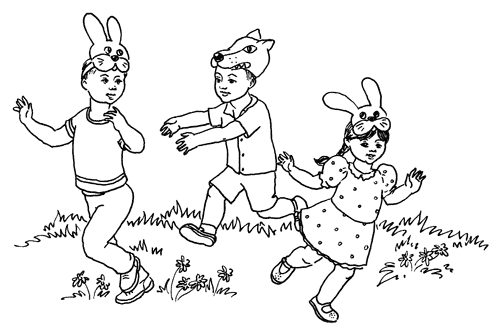 